Supplementary Figure S1: Evaluation of the risk of bias of included studiesTable S1: Meta-regression analysis of the efficacy of fixed-ratio combination treatment and baseline characteristicsTable S2: Dosages of insulin and GLP-1 in the fixed-ratio combination treatmentTable S1: Meta-regression analysis of the efficacy of fixed-ratio combination treatment and baseline characteristics* HbA1c dropped from the model because of the collinearity.Figure S1: Evaluation of the risk of bias of included studies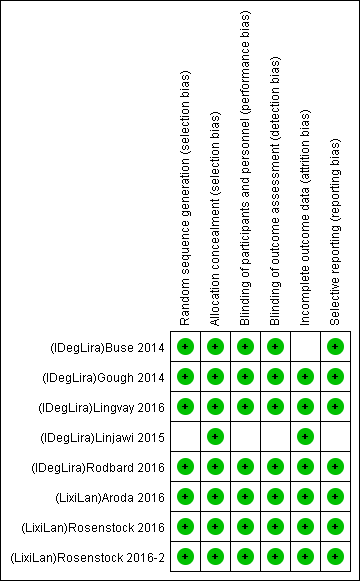 Table S2: Dosages of insulin and GLP-1RA in the fixed-ratio combination treatmentVariables ß95%CIP valueTotal groupHbA1c changes from baselineAge 0.115-4.357,4.5870.799Sex -0.0740.743,0.5960.396BMI0.575-3.002,4.1530.290HbA1c-0.782-16.095,14.5300.633Duration of diabetes0.076-1.943,2.0960.715Weight -0.058-0.935,0.8190.557Dosage of insulin0.103-1.533,1.7380.571Weight changes from baseline-0.045-1.972,1.8820.817FPG changes from baselineAge -0.708-12.189,10.7740.577Sex -0.072-3.048,2.9030.809BMI4.916-5.990,15.8230.110HbA1c-5.137-48.071,37.7970.370Duration of diabetes1.000-4.271,6.2700.250Weight -1.350-4.142,1.4420.103Dosage of insulin0.579-10.110,11.2700.616Weight changes from baseline-0.176-8.698,8.3460.837Weight changes from baselineAge -0.234-16.505,16.0380.885Sex 0.109-2.344,2.5610.673BMI-2.227-23.053,18.6000.404HbA1c-4.072-78.189,70.0440.612Duration of diabetes0.128-8.560,8.8170.882Weight 0.522-4.651,5.6940.422Dosage of insulin-0.512-3.437,2.4120.529IGlarLixi groupHbA1c changes from baselineAge 0.278-0.500,1.0550.138Sex -0.157-0.668,0.3540.159BMI-0.746-5.042,3.5500.271HbA1c*///Duration of diabetes0.133-0.188,0.4540.119Weight -0.296-0.780,0.1870.081Dosage of insulin0.070-0.045,0.1850.081Weight changes from baseline0.243-12.025,12.5110.843FPG changes from baselineAge 1.116-7.476,9.7090.347Sex -0.628-5.836,4.5810.368BMI-2.789-36.303,30.7250.482HbA1c*///Duration of diabetes0.538-3.330,4.4050.328Weight -1.359-7.205,4.4880.208Dosage of insulin0.300-1.332,1.9310.258Weight changes from baseline-0.442-60.275,59.3920.940PPG changes from baselineAge -0.262-8.176,7.6530.747Sex 0.162-4.325,4.6500.726BMI1.150-19.834,22.1340.613HbA1c*///Duration of diabetes-0.115-3.900,3.6690.765Weight 0.134-9.015,9.2830.883Dosage of insulin-0.043-2.098,2.0120.834Weight changes from baseline-2.457-10.335,5.4210.157Weight changes from baselineAge 0.052-3.178,3.2830.871Sex -0.035-1.894,1.8240.851BMI-0.314-9.798,9.1690.746HbA1c*///Duration of diabetes0.021-1.504,1.5470.888Weight -0.001-3.426,3.4230.997Dosage of insulin0.005-0.787,0.7970.952IDegLira groupHbA1c changes from baselineAge 0.108-0.231,0.4470.385Sex -0.033-0.146,0.0800.421BMI-0.077-0.345,0.1910.426HbA1c-0.531-1.942,0.8800.317Duration of diabetes0.063-0.231,0.3570.543Weight -0.019-0.091,0.0530.457Dosage of insulin-0.031-0.132,0.0700.402Weight changes from baseline0.118-0.194,0.4310.314FPG changes from baselineAge 0.232-1.602,2.0660.714Sex -0.088-1.117,0.9400.802BMI-0.146-2.065,1.7730.825HbA1c-0.685-6.803,5.4610.746Duration of diabetes0.057-1.545,1.6580.918Weight -0.036-0.590,0.5180.849Dosage of insulin-0.042-0.475,0.3910.778Weight changes from baseline0.126-1.128,1.3800.770Weight changes from baselineAge 0.263-13.406,13.9320.848Sex -0.522-8.581,7.5380.562BMI0.220-20.633,21.0720.915HbA1c-4.572-61.893,52.7480.496Duration of diabetes-0.073-13.120,12.9730.954Weight 0.064-4.494,4.8230.891Dosage of insulin-0.058-3.011,2.8940.843Authors TreatmentDosage of insulin(u)Dosage of GLP-1RATitration recommendationsIGlarLixiIGlarLixiIGlarLixiIGlarLixiRosenstock 2016-1IGlarLixi3618 ugThe initial daily dose was 10 units Gla100/5 mg lixisenatide in the LixiLan group and 10 units in the Gla-100 group. The titration of Gla-100 (alone and in the LixiLan combination) was based on plasma glucose levels; plasma glucose was measured, and corresponding dose changes were made to allow patients to achieve FPG targets of 4.4– 5.6 mmol/L. For LixiLan, the dose of lixisenatide followed the Gla100 dose according to the 2 units/1 mg ﬁxed ratio. The maximum daily dose for LixiLan was 60 units Gla-100 corresponding to 30 mg lixisenatide. Rosenstock 2016-1IGlargine39No upper limit of titration was set for the Gla-100 group.Rosenstock, 2016IGlarLixi39.86±14.9~20 ugTreatment was titrated once a week to reach and maintain a self-measured FPG of 80– 100mg/dL while avoiding hypoglycemia. Titration for iGlarLixi and iGlar by only 2–4 units weekly was similarly guided only by the required dose for iGlar on the basis of the following algorithm: +2 units (if FPG was >100 and ≦140mg/dL) or +4 units (if FPG was >140 mg/dL).Rosenstock, 2016IGlargine40.36±14.9The titration regimen was the same as with iGlarLixi.Lixisenatide20ugLixi was supplied in disposable preﬁlled pens containing 50 mg/mL for the starting dose of 10 mg for the ﬁrst 2 weeks and a different pen containing 100 mg/mL for the 20 mg maintenance dose during the remainder of the study.Aroda, 2016IGlarLixi46.7±12.6~17ugThe starting dose was kept stable for 2 weeks, with subsequent titration once a week to reach and maintain a target fasting SMPG of 80–100 mg/dL while avoiding hypoglycemia. Titration of iGlarLixi was based on the required dose of iGlar according to the following algorithm: +2 units (if FPG was >100 and ≦140 mg/dL) or +4 units (if FPG was >140 mg/dL).Aroda, 2016IGlargine46.7±12.7The titration regimen was the same as with iGlarLixi.IDegLiraIDegLiraIDegLiraIDegLiraRodbard, 2016IDegLira281.0 mgDoses of IDegLira or placebo were adjusted twice per week according to a predeﬁned titration algorithm, based on the mean fasting prebreakfast self-monitored blood glucose (SMBG) measurements, from 3 consecutive days, aiming to achieve a mean pre-breakfast blood glucose concentration of 4.0–6.0 mmol/l. The maximum allowed doses were 50 dose steps for IDegLira (50 U insulin degludec and 1.8 mg liraglutide) and 50 dose steps of placebo.Rodbard, 2016PlaceboDoses of IDegLira or placebo were adjusted twice per week according to a predeﬁned titration algorithm, based on the mean fasting prebreakfast self-monitored blood glucose (SMBG) measurements, from 3 consecutive days, aiming to achieve a mean pre-breakfast blood glucose concentration of 4.0–6.0 mmol/l. The maximum allowed doses were 50 dose steps for IDegLira (50 U insulin degludec and 1.8 mg liraglutide) and 50 dose steps of placebo.Linjawi, 2015IDegLira431.55 mgBased on the three preceding pre-breakfast SMBG measurements, IDegLira was itrated twice a week to a FPG target 4.0–6.0 mmol/l. The maximum allowed doses were 50 dose steps for IDegLira.Lingvay, 2016IDegLira411.48 mgThe maximum allowed dose was 50 dose steps providing 50U of degludec and 1.8mg of liraglutide.In both groups, target-driven titration was performed twice weekly based on the mean of 3 previous daily self-monitored prebreakfast blood glucose measurements. If this mean was above or below the 72 to 90mg/dL target, patients were to respectively increase or decrease the dose by 2 dose steps or 2U.Lingvay, 2016IGlargine66Patients randomized to glargine continued treatment with their pretrial dosing,with no maximum daily dose during the trial period.Gough, 2014IDegLira38±131.4±0.5 mgIDegLira was started at 10 dose steps (10 U insulin degludec plus 0·36 mg liraglutide, once daily). On the basis of prebreakfast self-monitored blood glucose measurements (mean from three consecutive days), doses of IDegLira and insulin degludec were titrated individually twice per week to achieve a prebreakfast plasma glucose of 4–5 mmol/L by use of an algorithm. The daily dose of IDegLira could be titrated to 50 dose steps (50 U insulin degludec plus 1·8 mg liraglutide).Gough, 2014IDegludec53±28The starting dose of insulin degludec alone was 10 U once daily, no maximum dose was speciﬁed for insulin degludec alone.Gough, 2014Liraglutide1.8±0.5 mgLiraglutide was started at 0·6 mg per day and was increased by 0·6 mg per week to a maximum of 1·8 mg per day.Buse, 2014IDegLira451.62 mgDoses of IDeg and IDegLira were adjusted biweekly according to a predeﬁned titration algorithm, based on selfmeasured prebreakfast FPG (mean of 3 consecutive days), striving for a mean prebreakfast glucose concentration of 4.0–5.0 mmol/L. Maximum dose was 50 units IDeg or 50 dose steps IDegLira (50 units IDeg plus 1.8 mg liraglutide).Buse, 2014IDegludec45Doses of IDeg and IDegLira were adjusted biweekly according to a predeﬁned titration algorithm, based on selfmeasured prebreakfast FPG (mean of 3 consecutive days), striving for a mean prebreakfast glucose concentration of 4.0–5.0 mmol/L. Maximum dose was 50 units IDeg or 50 dose steps IDegLira (50 units IDeg plus 1.8 mg liraglutide).